妇幼重大公共卫生服务中心建设项目一、项目名称：妇幼重大公共卫生服务中心建设项目二、申报单位：代县妇幼保健服务中心三、申报单位简况：代县妇幼保健服务中心是1990年成立的非盈利性全民所有制的妇幼医院，是一所集预防保健医疗培训、健康教育为一体的新型二级乙等医疗机构。医院设施齐全，服务周到，技术精湛，全院职工总数86人，具有高级职称9人，中级职称9人，初级职称30人，党员共有14人。现占地面积16800平方米，建筑面积9000方米，设有床位50支，医院现有临床科室主要有儿科、妇产科、内科、外科、放射科、化验室、彩超室、心电图室。保健科室有妇保科、儿保科、健康教育所、信息资料科、药具股等科室。妇幼医院医疗设施齐全，主要有彩超3台、韩国DR1台、GECT1台、心电工作站一套、微量元素分析仪1台、微波治疗仪1台、全自动急检生化仪1台、全自动生化分析仪2台、胎儿监护仪3台、红外线辐射抢救台5台、新生儿暖箱2台、骨密度仪1台、激光法治疗静脉曲张仪1台、皮肤美容仪1台、电子阴道镜2台以及配套的化验设施。妇幼医院既保持了预防保健的特色，又突出了妇科儿科临床业务的优势，还具备了各类检查治疗的综合能力，服务周到。我单位节假日不休息，照常门诊，全天为患者服务，并定期外聘请省市级医疗单位各科专家坐诊。四、项目概况(一)项目内容：医院规划占地面积为46亩，本次在医院内建设1栋3层框架结构的公共卫生服务中心楼，总建筑面积为2000m2，基底面积为666.67m2，并配套建设水、暖、电等基础配套设施。（二）项目投资估算(万元) :该项目估算总投资700万元，其中：工程费用596万元，工程建设其它费用52.55万元，基本预备费51.45万元。申请中央预算内投资560万元，地方配套140万元。五、项目进展情况：(一)政策:符合国家、产业政策及山西省产业规划;(二)核准(备案) :申报，核准:(三)土地、环保:符合国家土地政策及及环保规定(四)项目可行性研究报告及项目建议书(五)项目前期进展情况：项目批准后，依据项目资金落实情况，合理安排各单项工程开工相互衔接时间。暂未开工。预计：2021年6月至2022年12月为项目主体工程建设阶段；2023年1月至2023年7月为项目相关配套工程施工、竣工验收阶段。六、拟引资方式：申请中央预算和地方配套资金。七、招商方向：八、申报单位联系方式地址：代县北门街26号联系人：张利生手机：13994060818电子信箱：dxfybjz@sina.com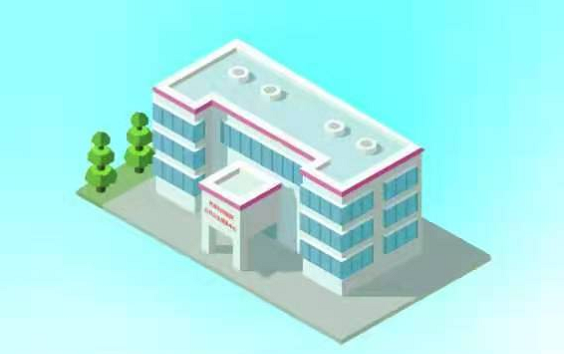 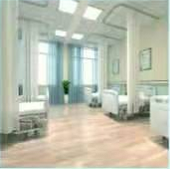 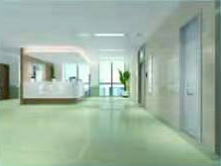 